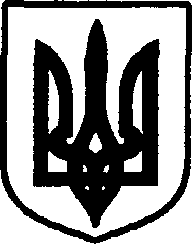 УКРАЇНАДунаєвецька міська радаРОЗПОРЯДЖЕННЯ19 березня  2018 р. 	                     Дунаївці                                   № 85/2018-рКеруючись статтею 42 Закону України «Про місцеве самоврядування в Україні», відповідно до Закону України «Про очищення влади», Порядку проведення перевірки достовірності відомостей щодо застосування заборон, передбачених частинами третьою і четвертою статті 1 Закону України «Про очищення влади», затвердженого постановою Кабінету Міністрів України від 16 жовтня 2014 року № 5631. Провести перевірку достовірності відомостей стосовно застосування заборон, передбачених частинами третьою і четвертою статті 1 Закону України «Про очищення влади» (далі – перевірка), посадових осіб  Дунаєвецької міської ради, а саме:- Яценка Сергія Михайловича - заступника міського голови з питань діяльності виконавчих органів ради;- Кадюк Ірини Миколаївни – начальника відділу економіки, інвестицій та комунального майна;- Слівінського Віктора Васильовича – головного спеціаліста відділу економіки, інвестицій та комунального майна; - Давиденка Андрія Олександровича - головного спеціаліста з енергоменеджменту відділу житлово-комунального господарства та благоустрою визначивши днем проведення 20 березня 2018 року. 2. Визначити відповідальним за проведення перевірки відділ організаційної та кадрової роботи апарату виконавчого комітету Дунаєвецької міської ради. 3. Відділу організаційної та кадрової роботи апарату виконавчого комітету Дунаєвецької міської ради забезпечити:- ознайомлення посадових осіб, зазначених у пункті 1 цього розпорядження, у тому числі тих, які відсутні на роботі у зв’язку з тимчасовою непрацездатністю, перебувають у відрядженні, щорічних основних та додаткових відпустках, відпустках без збереження заробітної плати, навчальних відпустках, відпустках по вагітності та пологах, відпустках для догляду за дитиною до досягнення нею 3-річного віку тощо з цим розпорядженням.4. Юридичному відділу апарату виконавчого комітету Дунаєвецької міської ради забезпечити надання консультацій та роз’яснень з питань, що виникатимуть під час проведення зазначеної перевірки.5. Особам, зазначеним у пункті 1 цього розпорядження, стосовно яких здійснюється перевірка, у десятиденний строк з дати початку перевірки подати до відділу організаційної та кадрової роботи апарату виконавчого комітету Дунаєвецької міської ради власноручно написану заяву про те, що до них застосовуються або не застосовуються заборони, визначені частиною третьою або четвертою статті 1 Закону України «Про очищення влади», та про згоду на проходження перевірки і оприлюднення відомостей щодо них за формою згідно з додатком 1 або 2 Порядку проведення перевірки достовірності відомостей щодо застосування заборон, передбачених частинами третьою і четвертою статті 1 Закону України «Про очищення влади», затвердженого постановою Кабінету Міністрів України від 16 жовтня 2014 року № 563.6. Попередити осіб, стосовно яких здійснюється перевірка, що неподання ними заяви, або повідомлення у заяві про застосування до них заборони, визначеної частиною третьою або четвертою статті 1 закону, є підставою для звільнення із займаної посади. 7. Відділу інформаційно - технічного забезпечення  апарату виконавчого комітету Дунаєвецької міської ради оприлюднити це розпорядження на офіційному веб-сайті міської ради у день його прийняття. У триденний термін після одержання заяви від особи, яка проходить перевірку, забезпечувати розміщення на офіційному веб-сайті інформації про початок проходження перевірки, копії її заяви та декларації (крім відомостей, що віднесені законом до інформації з обмеженим доступом). 8. Контроль за виконанням цього розпорядження залишаю за собою.Міський голова                                                                           В. ЗаяцьПро проведення  перевірки, передбаченої Законом України «Про очищення влади»